Юридический адрес: Россия, Ставропольский край, .Невинномысск, Пятигорское шоссе,9Почтовый адрес:Россия, Ставропольский край, .Невинномысск, ул. Павлова 15/26Адрес офиса и склада:   Г.Невинномысск, Пятигорское шоссе,9Тел/факс (86554), 6-48-37, тел .5-00-10,  ИНН – 2631027350, КПП - 263101001E-mail : uz-nev@yandex.ru    Предлагаем к поставке втулки из металлополимерных антифрикционных самосмазывающихся материалов, используемых для ремонта трамваев.Заявки на интересующие втулки просим направлять на нашE-mail: uz-nev@yandex.ru    Телефоны: (86554) 6-48-37,  5-00-10Г. Невинномысск, Ставропольского края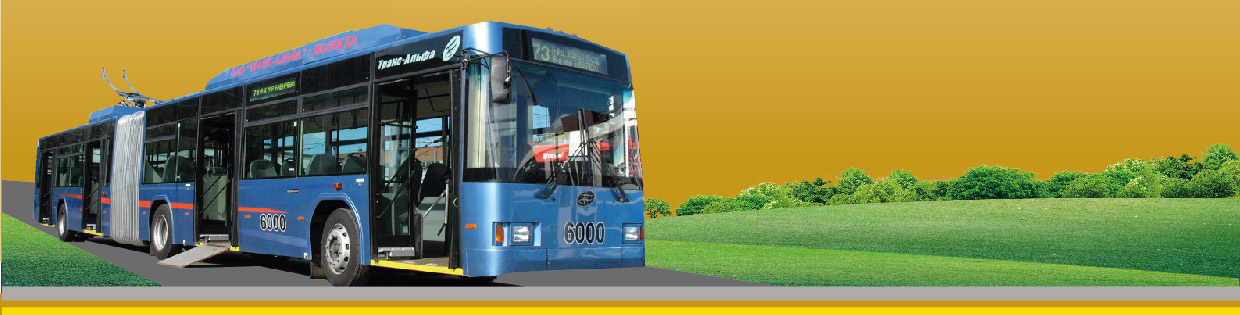 № деталиНаименованиеразмеры400Втулка 605.09.40.66110*16*9,5401Втулка 605.09.40.48710*17*24402Втулка тормозного механизма10*17*19403Втулка 12*16*15404Втулка12*16*18405Втулка тормозной колодки20*26,5*39405/1Втулки тормозной колодки20*25,5*39405/2Втулка тормозной колодки20*55*39406Втулка боковой крышки соленоида20*40*27407Втулка крестовины карданного вала22*32*24407/1Втулка крестовины карданного вала22*26*25408Втулка тормозного механизма25*40*30409Втулка шкворневая136*164*98410Втулка 605.09.92.15924*30,5*39411Втулка 605.09.85.03825*32*30412Втулка тормозного механизма вагона Т310*16*20413Втулка тормозного механизма вагона Т320*26*12414Втулка тормозных колодок вагона 71*13424*31*40414/2Втулка колодок вагона 71-13424*33*40415Втулка дверного привода вагона 71*13425*40*26416Втулка тормозного механизма вагона Т328*34*15416/1Втулка тормозного механизма вагона Т328*36*15417Втулка трамвая7*14*10451(101) Втулка Т3М-22-242-01 Т3М-22-474-0110*22*18452(103) Втулка тормозного механизма вагона Т-3М14*21*35453(121) Втулка крестовины20*30*30454(129) Втулка Т3М-22-233-0128*34*58455(520) Втулка Т3М-22-230120*26,5*26456Втулка трамвая18*23*30457Втулка трамвая26*33*25460(601) Втулка 10*16*45*20*20461(606) Втулка Т3М-22-401-01, Т3М-22-402-0120*32*33*38*3462(631) Втулка трамвая с заглушкой15*25*37*29*4463(651) Втулка трамвая10*16*22*20*4464(607/2) Втулка трамвая25*32*55*38*5465(631/1) Втулка трамвая с заглушкой20*29*39*36*4467Втулка трамвая30*35*30468Втулка трамвая28*33*30471(703) Втулка трамвая12,5*30*40492(992) Ролик метрополитена15*R25*24493(999/2) Ролик метрополитена15*R24.5*24